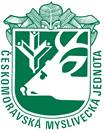 Českomoravská myslivecká jednota z.s.                                                                                        Okresní myslivecký spolek TachovStadtrodská 1516, 34701 Tachov                                                                                                       V Tachově dne 29. září 2021Všem mysliveckým spolkům  a honitbámokresu TachovNabídka práce jednatele OMS  ČMMJ Tachov    Již na mysliveckém sněmu v letošním roce jsem vás informoval o tom, že jednatelka paní  Eva Velcová končí  k 31.12.2021 výkon funkce jednatelky OMS Tachov a je potřeba ji nahradit. Do současné doby se mě ani nikomu jinému nepodařilo náhradu najít a proto  Vás žádám ještě jednou touto cestou, zda nemáte ve vašem okolí někoho, kdo by chtěl na OMS Tachov pracovat. (nemusí to být myslivec , ale měl by o naši činnost mít zájem a podporovat ji)Podmínky :Výkon funkce na „dohodu o provedení práce“Práce s PC Administrativní schopnostiDržitel ŘP a ochota dopravit se na myslivecké akce  vlastním  dopravním prostředkemPropagace myslivosti (práce s dětmi ,  případné vedení  mysliveckého kroužku  např. v místě bydliště apod.)Pracovní doba :PO , ST – 9.00 – 12.00 (12.00-13.00 přestávka – oběd , úřady, pošta)   13.00 – 16.30 hodinPÁ         - 9.00 – 12.00 hodinSOBOTY po dohodě : akce – kynologické, střelecké a jiné.Finanční  ohodnocení :Prozatím na myslivecké radě schváleno  :  8.000,- Kč měsíčně (pokud by zájemce zpracoval  účetnictví, bude měsíční odměna zvýšena), dále služební mobil.  Předpokládaný nástup  k 1.12.2021    Vhodné nejen  jako přivýdělek pro důchodce, ale možno i  pro OSVČ  jako další činnost. Nepředpokládáme, že ani v budoucnu se bude jednat o pracovní poměr z důvodu úspor finančních prostředků na odvodech soc . a zdr. pojištění.    Kontakt  na předsedu  Bc. Pavla Nečase – 724 231 427                                                                                                      Bc. Pavel Nečas  v.r. – předseda OMS